IV Всероссийский земельно-имущественный форум 2023Отель «Жемчужина», г. Сочи18-19 апреля 2023г.Программа18 апреля, 2023г. 19 апреля, 2023г.*программа может быть изменена и дополнена.08.00 – 09.00Регистрация участников09.00 – 10.00 Недвижимое имущество по ГК РФ.Правовое регулирования недвижимого имущества, не поименованного в ГК РФ. Сложная (составная) вещь, условно делимая и условно неделимая вещь и пр.Образование объектов недвижимости.Обзор новых норм права собственности и другие вещные права на здания, сооружения, объекты незавершённого строительства, помещения и машиноместа с 1 сентября 2022 года (Федеральный закон от 21.12.2021 № 430-ФЗ «О внесении изменений в часть первую Гражданского кодекса Российской Федерации»).Новые понятия земельного участка, помещения, многоквартирного дома, дома блокированной застройки, малоэтажный жилой комплекс и иные новые определения в российском законодательстве.Проблема квалификации вещей в качестве недвижимых по нормам ГК РФ, взаимосвязь с понятийным аппаратом других отраслей законодательства (градостроительное законодательство, законодательство о государственной регистрации недвижимости, земельное законодательство).Новые правила образования объектов недвижимости применительно к строениям.О правовом статусе общего имущества собственников помещений в здании (сооружении).Обращение в собственность бесхозяйных линейных объектов.Бочаров М.В. – заместитель начальника Департамента управления корпоративным имуществом ОАО «РЖД», разработчик земельного, кадастрового, гражданского законодательства в области недвижимости с 2004 по 2021 года./до 2020г. занимал должность заместителя директора Департамента недвижимости Минэкономразвития России;в 2020-2021гг. занимал должность заместителя директора Департамента природных ресурсов, земельных отношений и агропромышленного комплекса Правительства Российской Федерации/.10.00 – 10.30Онлайн дискуссия (ответы спикера на вопросы участников в прямом эфире).10.30 – 10.50Кофе-брейк10.50 – 12.00Публичный сервитут в 2023 году.Разбор актуальных примеров размещения линейных объектов в регионах.Обзор последних изменений в законодательстве о сервитутах.Порядок установления публичного сервитута в целях строительства, реконструкции, эксплуатации и капитального ремонта линейных объектов системы газоснабжения и иных инженерных сооружений: обзор судебной практики.Федеральный закон от 14.07.2022 г. № 284-ФЗ «О внесении изменений в отдельные законодательные акты Российской Федерации».Принятие решения и обоснование необходимости установления публичного сервитута.Отличия публичного сервитута от иных способов размещения линейных объектов. Вопросы оформления прав (выбор между арендой, разрешением на использование без предоставления и сервитутом, приоритеты в указанном выборе).Полномочия органов на установление и прекращение публичного сервитута.«Общий» публичный  сервитут и публичный сервитут для размещения линейных объектов.Основные положения о соглашении об осуществлении публичного   сервитута.Строительство инженерных сооружений на условиях публичного сервитута.Условия, порядок, сроки, определение границ и последствия установления сервитута для правообладателей ЗУ, в том числе в целях размещения объектов энергетики и при пересечении с другими линейными объектами.Прекращение действия частных сервитутов.Вопросы установления платы за сервитут.Малинникова А.И. – начальник отдела нормативно-правового регулирования в сфере геодезии Управления нормативно-правового регулирования в сферах регистрации недвижимости, геодезии и картографии Федеральной службы государственной регистрации, кадастра и картографии (Росреестр).12.00 – 12.30Дискуссия и ответы на вопросы участников.12.30 – 12.50Кофе-брейк12.50 – 13.50Самовольное строительство и неоформленное землепользование.(обзор судебной практики по делам, связанным с самовольным строительством; разъяснение норм о статусе самовольных построек в 2023г., легализация самовольно проведенных реконструкций).Объекты индивидуального жилищного строительства: споры и судебная практика.Признаки некапитальных строений. Процедурные вопросы выявления самовольного строения.Порядок приведения самовольной постройки в соответствие с установленными требованиями.Важные изменения в признаках самовольных построек и новый порядок отнесения объекта к самовольной постройке.С какого момента исчисляется срок исковой давности признания объекта самовольным?Общие положения законодательства: возможность приобретения права собственности, способы легализации, прекращение прав, порядке сноса.Общие вопросы введения в оборот ЗУ с расположенными на них самовольными постройками.Самовольное строительство или особенности регулирования отдельных отношений в целях модернизации и расширения магистральной инфраструктуры: узаконенное строительство отдельных объектов инфраструктуры с особенностями применения градостроительного и земельного права России.Государственный строительный надзор и снос объектов самовольного строительства: уточнение оснований и порядка принятия решения о сносе (случаи, когда такое решение принимают органы местного самоуправления, а когда - только суд). Новые требования к составу и содержанию проекта организации работ по сносу ОКС, процедурные вопросы сноса.Иск о сносе самовольной постройки (актуальная практика: позиции судебных органов и Конституционного суда РФ): возведение с нарушением установленных ограничений по использованию ЗУ; возмещение расходов застройщику, защита интересов добросовестных застройщиков и интересов приобретателя недвижимости).Защита интересов приобретателя недвижимости, признанной самовольной постройкой.Неоформленное землепользование: варианты узаконивания и ответственность (виды, размер, вероятность). Оформление прав на ЗУ и иную недвижимость в силу приобретательной давности.Объект незавершенного строительства как объект недвижимости.Новая глава Градостроительного кодекса РФ, устанавливающая особенности правового режима объектов незавершённого строительства (изменения предоставления ЗУ при незавершенном строительстве).Реестр объектов. Основания включения объектов в реестр. Признание объекта незавершённого строительства объектом права, подлежащего регистрации и кадастровому учету. О последствиях включения объекта незавершенного строительства, в региональный реестр незавершенных объектов капитального строительства. Порядок предоставления информации об ОКС, включенных в реестр незавершенных объектов капитального строительства.Чуркин В.Э. – к.ю.н., доцент, управляющий партнер компании "Land&RealEstate. LegalConsulting".13.50 – 14.20Дискуссия и ответы на вопросы участников.14.20 – 15.00Обед15.00 – 16.00Практикум: государственная регистрация прав на недвижимое имущество.Какие объекты недвижимости подлежат государственной регистрации.Пакет обязательных документов.Обновленные формы и порядок направления уведомлений об исправлении технической ошибки в записях ЕГРН, реестровой ошибки в сведениях ЕГРН.Отказ от представления в Росреестр акта согласования границ земельного участка.Подача заявлений в Росреестр через личный кабинет правообладателя объекта недвижимости; срок действия выписки из ЕГРН; запрет на продажу выписок; регистрация ОКС в условиях оконченного срока договора аренды участка; регистрация перехода права на объект недвижимости в условиях прекращения существования продавца объекта.Упрощение процедуры регистрации линейных объектов. Несоответствие параметров линейного объекта, указанных в проектной документации, исполнительной документации, разрешении на строительство, разрешении на ввод объекта капитального строительства в эксплуатацию.Соотношение процедур ввода в эксплуатацию, государственной регистрации и фактического использования.Чуркин В.Э. – к.ю.н., доцент, управляющий партнер компании "Land&RealEstate. LegalConsulting".16.00 – 16.30Дискуссия и ответы на вопросы участников.09.00 – 10.00 Особенности осуществления градостроительной деятельности.О некоторых особенностях разрешительной деятельности в 2023г.Федеральный закон от 1 мая 2022 г. N 124-ФЗ "О внесении изменений в Градостроительный кодекс Российской Федерации и отдельные законодательные акты Российской Федерации".Федерльный закон от 8 марта 2022 г. № 46, Федерльный закон от 14 марта 2022 г. № 58, постановление Правительства Российской Федерации от 12 марта 2022 г. № 353 «Об особенностях разрешительной деятельности в Российской Федерации в 2022 году».  Полномочия Правительства Российской Федерации на принятие в 2022 году решений, устанавливающие:- особенности внесения изменений в проектную документацию и (или) результаты инженерных изысканий, получившие положительное заключение государственной экспертизы, в том числе в связи с заменой строительных ресурсов на российские аналоги при условии, что такая замена не приводит к увеличению сметной стоимости строительства;- особенности и случаи проведения государственной экспертизы проектной документации, в том числе в части оценки соответствия проектной документации объектов капитального строительства требованиям в области охраны окружающей среды, требованиям государственной охраны объектов культурного наследия, без дополнительного проведения государственной экологической экспертизы, государственной историко-культурной экспертизы;- особенности подготовки, согласования, утверждения, продления сроков действия документации по планировке территории, градостроительных планов земельных участков, выдачи разрешений на строительство объектов капитального строительства, разрешений на ввод в эксплуатацию, размещения сведений в информационных системах обеспечения градостроительной деятельности, федеральной государственной информационной системе территориального планирования;Установление порядка и случаев изменения существенных условий государственных и муниципальных контрактов, предметом которых является выполнение работ по строительству, реконструкции, капитальному ремонту, сносу объекта капитального строительства, проведение работ по сохранению объектов культурного наследия.Срок согласования проекта генерального плана поселения, проекта генерального плана городского округа, проекта документа о внесении изменений в соответствующий генеральный план с уполномоченным федеральным органом исполнительной власти, высшим исполнительным органом государственной власти субъекта Российской Федерации, в границах которого находится поселение или городской округ, органами местного самоуправления.Срок проведения общественных обсуждений или публичных слушаний по проектам генеральных планов, проектам правил землепользования и застройки, проектам планировки территории, проектам межевания территории, проектам, предусматривающим внесение изменений в один из указанных утвержденных документов.Подготовка проектов изменений в генеральный план поселения, генеральный план городского округа, изменений в правила землепользования и застройки одновременно с разработкой документации по планировке территории. Случаи и порядок выдачи разрешений на строительство объектов капитального строительства, не являющихся линейными объектами, на двух и более земельных участках, разрешений на ввод в эксплуатацию таких объектов, а также выдачи необходимых для этих целей градостроительных планов земельных участков.Особенности предоставления земельных участков, находящихся в государственной или муниципальной собственности.Случаи предоставления таких земельных участков без проведения торгов.Заключение договора мены земельного участка, находящегося в государственной или муниципальной собственности, и земельного участка, находящегося в частной собственности.Галь М.Е. – заместитель директора Департамента комплексного развития территорий Министерства строительства и жилищно-коммунального хозяйства РФ.10.00 – 10.30Дискуссия и ответы на вопросы участников.10.30 – 10.50Кофе-брейк10.50 – 11.50Кадастровый учет в 2023г.Основания для осуществления кадастрового учета (пакет обязательных документов).Актуализированные заявления в сфере государственного кадастрового учета (требования к их заполнению и формату в электронной форме).Основания снятия объектов и земельных участков с кадастрового учета; восстановление объектов и земельных участков на кадастровом учете; постановка на учет части объекта; проведение процедуры уточнения границ земельного участка на кадастровом учете.О постановке на кадастровый учет нескольких объектов недвижимости - зданий, сооружений, объединенных единым назначением - линейные объекты.Обновленный порядок и способы направления Росреестром уведомлений участникам общей долевой собственности на земельный участок, в том числе из земель сельскохозяйственного назначения.Нуприенкова А.В. – заместитель начальника Управления законодательства в сфере регистрации недвижимости и кадастровой деятельности Федеральной службы государственной регистрации, кадастра и картографии (Росреестр).11.50 – 12.10Дискуссия и ответы на вопросы участников. 12.10 – 12.30Кофе-брейк12.30 – 13.30Особенности регулирования земельных отношений в РФ в 2023 году.Правовой режим земельного участка: новые сроки процедур и согласований в земельном праве. Судебная практика и разбор кейсов (примеры субъектов РФ)(предоставление, образование, перераспределение, пересечение границ ЗУ с административными границами; позиция Верховного суда РФ о выкупе ЗУ).Предоставление ЗУ, находящихся в государственной и муниципальной собственности: последние тенденции развития законодательства и обзор судебной практики за 2022г.Федеральный закон от 07.10.2022 N 385-ФЗ "О внесении изменений в Земельный кодекс РФ и признании утратившей силу ч. 7 ст. 34 Федерального закона "О внесении изменений в Земельный кодекс РФ и отдельные законодательные акты РФ".Распределение земель по категориям на территории РФ. Пересечение границ ЗУ с административными границами (территориальные зоны, населенные пункты, границы муниципальных образований, границы субъектов РФ).Разбор новых случаев предоставления земельных участков. Предоставление земельного участка на торгах.Взаимодействие правообладателя земельного участка и чужого собственника здания, сооружения на земельном участке.Существующие механизмы приобретения права пользования участками для размещения линейных объектов. Сокращения случаев использования без законных оснований земельных участков.Позиция Верховного суда РФ о выкупе ЗУ. Выкуп площадей ЗУ, находящихся в государственной или муниципальной собственности и в частной собственности.Уточнения в требованиям к схеме расположения ЗУ на кадастровом плане территории.Использование ЗУ для строительства.Перераспределение земель и (или) ЗУ как способ увеличения площади ЗУ. Отграничение перераспределения земель от смежных способов приобретения прав на публичные земли с учетом последней судебной практики.Разрешенное использование земельных участков:- перечень документов, которыми определяются ВРИ ЗУ;- новые особенности установления ВРИ ЗУ, предназначенных для размещения линейных объектов;- соотношение ВРИ ЗУ и категории земель. Случаи, при которых использование ЗУ допускается без учета ВРИ и категории земель;- вопросы изменения ВРИ ЗУ при образовании ЗУ;- скорректированный механизм расчета платы за изменение ВРИ ЗУ. Отдельные режимы в землепользовании и строительстве.Строительство, реконструкция, капитальный ремонт, ввод в эксплуатацию и вывод из эксплуатации объектов капитального строительства на землях лесного фонда. Возведение и эксплуатация некапитальных строений, сооружений, не связанных с созданием лесной инфраструктуры.Новые правила подготовки и принятия решения о предоставлении водного объекта в пользование для сброса сточных вод, строительства и реконструкции мостов, подводных переходов, трубопроводов и других линейных объектов и т.д. – какие требования заявителю необходимо выполнять; межведомственное взаимодействие при предоставлении.Кодина Е.А. – вице-президент по правовым вопросам Ассоциации малых и средних городов России, инженер-землеустроитель, автор ряда положений федерального законодательства в области имущественного и муниципального права, автор значительного количества разъяснений положений федеральных законов.13.30 – 14.00Дискуссия и ответы на вопросы участников.14.00 – 14.40Обед 14.40 – 16.00Регулирование зон с особыми условиями использования (ЗОУИТ).Установление охранной зоны при строительстве объекта недвижимости по переходным положениям до 1 января 2025г.Решение об установлении, порядок установления. Оформление описания ЗОУИТ.Практика признания прав на здания и сооружения в охранных зонах трубопроводов и в границах минимальных расстояний до магистральных или промышленных трубопроводов.Порядок установления и внесения в ЕГРН сведений.Основания прекращения существования зоны.Влияние на застройку, ввод объектов в эксплуатацию.Возмещение убытков правообладателям недвижимости.Виды убытков, их соотношение, случаи возникновения убытков, порядок их расчета, основные значимые обстоятельства при расчете убытков.Постановление Правительства Российской Федерации от 27.01.2022 № 59 «Об утверждении Положения о возмещении убытков при ухудшении качества земель, ограничении прав собственников земельных участков, землепользователей, землевладельцев и арендаторов земельных участков, а также правообладателей расположенных на земельных участках объектов недвижимости и о признании утратившими силу некоторых актов Правительства Российской Федерации».Кодина Е.А. – вице-президент по правовым вопросам Ассоциации малых и средних городов России, инженер-землеустроитель, автор ряда положений федерального законодательства в области имущественного и муниципального права, автор значительного количества разъяснений положений федеральных законов.16.00 – 16.30Дискуссия и ответы на вопросы участников.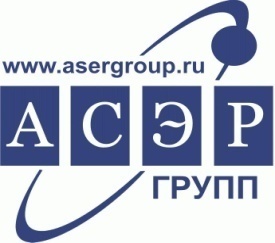 